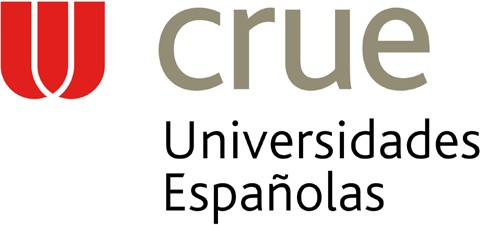 IMPRESO C - ACUERDO ACADÉMICOANEXO. REDUCCIÓN O AMPLIACIÓN DE ESTANCIA DE INTERCAMBIONota: El documento debe ser cumplimentado en ordenador con letras mayúsculas y firmado electrónicamente. No se admitirán enmiendas o tachaduras en este impresoAPELLIDOS Y NOMBRE DEL/DE LA ESTUDIANTE:APELLIDOS Y NOMBRE DEL/DE LA ESTUDIANTE:APELLIDOS Y NOMBRE DEL/DE LA ESTUDIANTE:APELLIDOS Y NOMBRE DEL/DE LA ESTUDIANTE:APELLIDOS Y NOMBRE DEL/DE LA ESTUDIANTE:APELLIDOS Y NOMBRE DEL/DE LA ESTUDIANTE:D.N.I. :D.N.I. :D.N.I. :E-MAIL:E-MAIL:E-MAIL:UNIVERSIDAD DE ORIGEN:UNIVERSIDAD DE ORIGEN:UNIVERSIDAD DE ORIGEN:CENTRO:CENTRO:CENTRO:UNIVERSIDAD DE DESTINO:UNIVERSIDAD DE DESTINO:UNIVERSIDAD DE DESTINO:CENTRO:CENTRO:CENTRO:TITULACIÓN DE ORIGEN/DESTINO:TITULACIÓN DE ORIGEN/DESTINO:TITULACIÓN DE ORIGEN/DESTINO:TITULACIÓN DE ORIGEN/DESTINO:TITULACIÓN DE ORIGEN/DESTINO:TITULACIÓN DE ORIGEN/DESTINO:CURSO 202_/202_CURSO 202_/202_CURSO 202_/202_CURSO 202_/202_CURSO 202_/202_CURSO 202_/202_REF. ACUERDO:REF. ACUERDO:REF. ACUERDO:REF. ACUERDO:REF. ACUERDO:REF. ACUERDO:REDUCCIÓN DE ESTANCIA DE CURSO COMPLETO A MEDIO CURSOREDUCCIÓN DE ESTANCIA DE CURSO COMPLETO A MEDIO CURSOREDUCCIÓN DE ESTANCIA DE CURSO COMPLETO A MEDIO CURSOREDUCCIÓN DE ESTANCIA DE CURSO COMPLETO A MEDIO CURSOREDUCCIÓN DE ESTANCIA DE CURSO COMPLETO A MEDIO CURSOREDUCCIÓN DE ESTANCIA DE CURSO COMPLETO A MEDIO CURSOFecha inicio de la estancia: / /202_ Fecha fin de la estancia:   /    /202_ Fecha de aprobación: 	/	/ 202_Firma del/ de la estudianteFirma y sello del/ de la coordinador/a universidad origenFirma y sello del/ de la coordinador/a universidad origenFirma y sello del/ de la coordinador/a universidad origenFirma y sello del/ de la coordinador/a universidad de destinoAMPLIACIÓN DE ESTANCIA DE MEDIO CURSO A CURSO COMPLETOAMPLIACIÓN DE ESTANCIA DE MEDIO CURSO A CURSO COMPLETOAMPLIACIÓN DE ESTANCIA DE MEDIO CURSO A CURSO COMPLETOAMPLIACIÓN DE ESTANCIA DE MEDIO CURSO A CURSO COMPLETOAMPLIACIÓN DE ESTANCIA DE MEDIO CURSO A CURSO COMPLETOAMPLIACIÓN DE ESTANCIA DE MEDIO CURSO A CURSO COMPLETOFecha de inicio de la estancia:     / /202_Fecha de fin de la estancia: / /202_Fecha de aprobación: 	/	/ 202_Firma del/ de la estudianteFirma y sello del/ de la coordinador/a universidad origenFirma y sello del/ de la coordinador/a universidad origenFirma y sello del/ de la coordinador/a universidad de destinoFirma y sello del/ de la coordinador/a universidad de destino